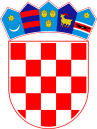   REPUBLIKA HRVATSKAVARAŽDINSKA ŽUPANIJA         OPĆINA VINICAKLASA: 610-01/22-01/19URBROJ: 2186-11-22-2Vinica, 25. listopada 2022.Z A P I S N I Ksa sastanka s institucijama s područja Općine Vinica u predmetu organizacije manifestacija „Martinje u Vinici 2022.“ te „Advent u Vinici 2022.“ održanog dana 25. listopada 2022. godine u prostorijama Općine Vinica u 16 sati.NAZOČNE INSTITUCIJE: Osnovna škola Vinica; ravnateljica Mirjana Jambriško, Srednja škola „Arboretum Opeka“ Marčan; predstavnik: Jure Orlović, Dječji vrtić Vinica; zamjenica ravnateljice Ksenija Humek, Dobrovoljno vatrogasno društvo Vinica; predsjednik Ivica Lazar i zapovjednik Tomica Šaško, Dobrovoljno vatrogasno društvo Gornje Ladanje; predsjednik Ivan Kelemen; Dobrovoljno vatrogasno društvo Vratno Donje; predstavnici Marko Pavlović i Marko Kralj.DNEVNI RED:Dogovor oko organizacije Martinja u Vinici 2022. godineDogovor oko organizacije Adventa u Vinici 2022. godineRasprava o mogućnosti suradnje između institucijaAd 1)	Na sastanku s institucijama s područja Općine Vinica održanog 25. listopada 2022. godine, institucije su se složile s datumom Martinja u Vinici 2022. godine, a koji je 12.11.2022. godine. Ravnateljica Osnovne škole Vinica predložila je da Učenička zadruga „Vrčeki“ iz Osnovne škole Vinica imaju vlastiti štand na kojem bi prodavali proizvode. Zamjenica ravnateljice Dječjeg vrtića Vinica potvrdila je da će oni također imati svoj štand. Predstavnik Srednje škole „Arboretum Opeka“ Marčan potvrdio je da će oni imati štand s proizvodima vlastitog uzgoja i izrade. Dobrovoljno vatrogasno društvo Vinica pobrinut će se za pripremu jaja. Dobrovoljno vatrogasno društvo Gornje Ladanje i Dobrovoljno vatrogasno društvo Vratno Donje pripremit će kestene. Nazočni su se složili sa svime navedenim.Ad 2)	Vezano uz organizaciju ovogodišnje manifestacije „Advent u Vinici 2022.“ koja će se održati 10.12.2022.godine, ravnateljica Osnovne škole Vinica potvrdila je da pjevački zbor može nastupiti s nekoliko božićnih pjesama, djeca će izvesti priredbu, a što se tiče tamburaške sekcije će provjeriti te naknadno javiti. Predsjednik Dobrovoljnog vatrogasnog društva Vinica, predstavnici Dobrovoljnog vatrogasnog društva Vratno Donje, predsjednik Dobrovoljnog vatrogasnog društva Gornje Ladanje, zamjenica ravnateljice Dječjeg vrtića Vinica te predstavnik Srednje škole „Arboretum Opeka“ Marčan savjetovat će se u institucijama te naknadno javiti o njihovom sudjelovanju na navedenoj manifestaciji.Ad 3)	Načelnik dr.sc. Branimir Štimec, prof. raspravljao je o mogućnosti suradnje između ustanova, u kontekstu brze intervencije i mogućnosti školovanja zaposlenika škole i Vatrogasne zajednice.	Sve udruge su se složile i potvrdile navedeno. Voditeljica Zapisnika 						                Općinski načelnik Nikolina Hrgar						          dr.sc. Branimir Štimec, prof.																